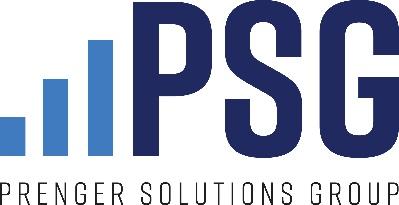 PARA EL FIN DE SEMANA DEL 6-7 DE FEBRERO 2021ACTUALIZACIÓN | Fin de semana del Super Bowl Lectura del evangelioMarcos 1:29-39Al salir de la Sinagoga, Jesús fue a la casa de Simón y Andrés con Santiago y Juan.La suegra de Simón estaba en cama con fiebre, por lo que en seguida le hablaron de ella. Jesús se acercó y, tomándola de la mano, la levantó. Se le quitó la fiebre y se puso a atenderlos. Antes del atardecer, cuando se ponía el sol, empezaron a traer a Jesús todos los enfermos y personas poseídas por espíritus malos. El pueblo entero estaba reunido ante la puerta. Jesús sanó a muchos enfermos con dolencias de toda clase y expulsó muchos demonios; pero no los dejaba hablar, pues sabían quién era. De madrugada, cuando todavía estaba muy oscuro, Jesús se levantó, salió y se fue a un lugar solitario. Allí se puso a orar. Simón y sus compañeros fueron a buscarlo, y cuando lo encontraron le dijeron: «Todos te están buscando.» Él les contestó: «Vámonos a los pueblecitos vecinos, para predicar también allí, pues para esto he salido.» Y Jesús empezó a visitar las Casas de oración de aquella gente, recorriendo toda Galilea. Predicaba y expulsaba a los demonios." 
Salmo ResponsorialSalmo 147:1-2, 3-4, 5-6R. (cf. 3a) Alaba al Señor, quien sana los corazones destrozadoso:R. Aleluya.Alaben al Señor, porque él es bueno;    Canten a nuestro Dios porque es amable;Porque a él le conviene la alabanzaReconstruye Señor Jerusalén;    Reúne a los exiliados de IsraelR. Alaba al Señor, quien sana los corazones destrozadoso:R. Aleluya.Sana los corazones destrozados    y venda sus heridas.El cuenta las estrellas una a una;    Y llama a cada una por sun ombre.R. Alaba al Señor, quien sana los corazones destrozadoso:R. AleluyaGrande es nuestro Señor, todo lo puede;    No se puede medir su inteligencia.Reanima el Señor a los humildes;    Pero humilla hasta el polvo a los malvados.R. Alaba al Señor, quien sana los corazones destrozadosor:R. AleluyaAyuda para la homilía / conexión con eventos culturales este fin de semana (Super Bowl) Domingo del Super Bowl: el mariscal de campo suele recibir todo el crédito. Pero se necesitan todos los que trabajan en ese equipo para lograr el éxito. En este momento, todos estamos trabajando juntos para promover la misión de la iglesia y ministrar a quienes nos rodean. Somos un equipo y estamos unidos en nuestros objetivos de difundir el amor de Cristo en nuestro vecindario. Una forma en que avanzamos en la misión de la iglesia es a través de todos los ministerios, programas y servicios que realizamos en la diócesis. Cuidamos a los pobres y hambrientos, defendemos a los no nacidos y apoyamos programas para jóvenes, adultos jóvenes, matrimonios y ancianos. La Campaña Diocesana Anual es la forma en que financiamos todos esos programas. Y gracias a su apoyo, a menudo me veo como el mariscal de campo héroe cuando nuestra parroquia da generosamente. Así que gracias por eso ... 😊IntercesionesPor los solitarios y los enfermos, que sean consolados por los ministerios que les sirven a través de la Campaña Diocesana Anual. Por todos aquellos que trabajan en el sector de la salud, estamos agradecidos por su sabiduría, paciencia y resistencia. Oramos para que permanezcan a salvo. Copia del anuncio para el Boletín¡Es el domingo del Super Bowl! La NFL está invitando a aproximadamente 7.500 trabajadores de la salud vacunados al juego del Super Bowl de esta noche para agradecerles y honrarlos por su servicio durante la pandemia. Un día como hoy debería ayudarnos a recordar que debemos estar agradecidos por nuestra salud. Es hasta que no nos sentimos bien cuando recordamos que tener un cuerpo sano y alimentos para nutrirlo es tan importante. Recordemos que sin Dios y todo lo que nos da y todas las bendiciones que tenemos, debemos agradecerle. Mucho. Así que recuerde, cuando el juego esté la linea y necesite ese touchdown o gol de campo de último segundo, y esté orando a Dios para que lo logren, ore por la salud de los equipos y agradézcale también por TODAS sus bendiciones. Y gracias por su participación en la Campaña Diocesana Anual. La misión del obispo del Super Bowl es servir a su rebaño. Copia para el anuncio del púlpito Hoy es el Super Bowl de la NFL. Disfrute del juego y del tiempo con la familia y los amigos. Asegúrese de completar su tarjeta de compromiso para el Super Bowl del Obispo, la Campaña Diocesana Anual. Asegúrese de hacer su parte para ayudar a aquellos en nuestra diócesis que más lo necesitan. Publicación / contenido en redes sociales Foto: Domingo de Superbowl Texto: “Ha sido un año difícil. Disfrute de su día de descanso y sepa que lo apreciamos. ”